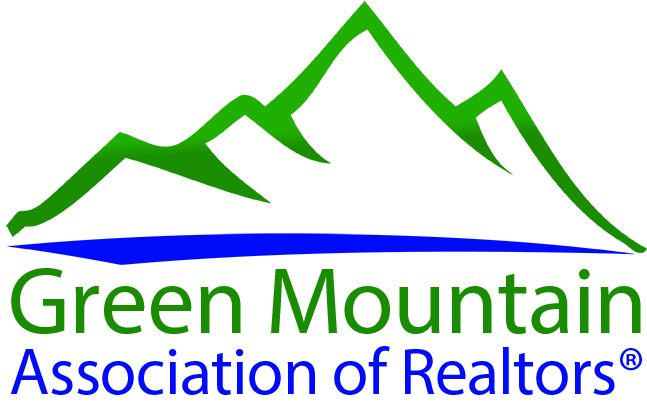 Application for Membershipc/o Vermont Realtors®, 148 State Street, Montpelier, VT  05602802-229-0513 (tel)	I. All applicants for Primary or Secondary REALTOR® membership are required to complete this section. PLEASE PRINT OR TYPEName as shown on License: _______________________________________ Date License issued: ______________License Type ___________________ License No. __________________ License Effective Date: _________________(Broker, SalespersonDate of Birth:_______________________________________________ Nickname: _______________________Home    _______________________ ST____ ZIP __________Home Phone: ______________________Cell Phone: ____________________ E-mail:  ________________________ 												REQUIRED !PREFERRED MAIL ADDRESS: (please circle one)                 HOME 	  OFFICE     PREFERRED PHONE:             (please cirlce one)                 HOME 	  OFFICE             CELL     Office Name: _____________________________________________ Managing Broker: _______________________ ________________________ ST_____ ZIP_________Office Phone: _________________ Office fax: _______________ Business E-mail: _________________________II. Only Principal Brokers applying for new membership are required to complete Section II. PLEASE PRINTCorporate Name: ____________________________________________ Type: _________________________    Sole Proprietor, DBA, Partnership, CorporationFirm Physical Address: __________________________________________________ Tax ID #: ______________Firm Mailing Address:  ________________________ ST_____ ZIP_________Firm License No.  ___________________________________ Firm License Effective Date: ___________________Please list the names and titles of all other principals, partners, or corporate officers in your firm. ATTACH SHEET IF NEEDEDName: 							Title:Please list names and addresses of all branch offices or other real estate firms, in which you are a principal, partner or corporate officer. ATTACH SHEET IF NEEDEDFirm Name: 						Address:III. All applicants for Primary or Secondary REALTOR® membership are required to complete this section. PLEASE PRINTAre you currently a member or have you held membership in another association affiliated with the NATIONAL ASSOCIATION OF REALTORS®?     Yes _____ No _____If Yes, please list each association and approximate dates of membership.Association: 						Dates of membership:If you were ever assigned a NRDS number, please provide number and name of association that assigned it.NRDS #______________________ Assigning Association: _______________________________________Are you currently, or have you been in the last 3 years, involved in an association Code of Ethics or Arbitration complaint? If Yes, provide details on a separate sheet.     		Yes _____ No _____Do you hold, or have you held, a real estate license in another state?   Yes _____ No _____If Yes, specify state and license number.State: 					License #:Has your license (in any state including Vermont) ever been suspended or revoked?   Yes _____ No _____ N/A _____If Yes, specify place(s), date(s), and details. ATTACH SHEET IF NEEDEDHave you ever been convicted of a felony?   			 Yes _____ No _____   If Yes, provide details (state and court of conviction) on separate sheet.Do you hold any professional designations? (ABR, ePro, CRS)     Yes _____ No _____If YES, please list: ATTACH SHEET IF NEEDEDDo you currently subscribe to or participate in an MLS?     	Yes _____ No _____If YES, please indicate MLS name and place of business.PLEASE READ THE FOLLOWING STATEMENTS BEFORE SIGNING YOUR APPLICATIONUpon payment of required dues for REALTOR® membership, I agree to abide by the association’s bylaws, rules, and regulations, as well as the Code of Ethics of the National Association of REALTORS®, which information is provided at the time of my application. I understand that my initial status with this application is that of Provisional member, which allows me to receive REALTOR® services and benefits immediately, contingent upon the completion of the association’s mandatory Orientation and a course in the above-mentioned Code of Ethics. Upon completion of those requirements, I acknowledge that my REALTOR® status will be contingent upon maintaining an active real estate or appraiser license, payment of annual dues and Quadrennial Code of Ethics training as required by NAR.  Agreeably to the provision of the Code of Ethics and the provisions of  law (12  Statutes Annotated 156552 (b)), I understand that my membership in the Board includes as an integral part of an agreement to arbitrate disputes as set forth in the Code of Ethics.  I further understand that upon becoming a member of the Board I will not be able to bring a lawsuit concerning any dispute that may arise which is covered by the agreement to arbitrate and the disciplinary procedures of the Board unless it involves a question of constitutional or civil rights.  Instead, I agree to submit all such disputes to the procedures established by the Board and will abide by any award rendered substantially in accordance with the procedures established by the Code of Ethics governing such disputes.NOTE: Applicant acknowledges that the board/association will maintain a membership file of information which may be shared with other boards/associations where applicant subsequently seeks membership. This file shall include: previous applications for membership; all final findings of Code of Ethics violations and violations of other membership duties within the past three (3) years; pending complaints alleging violations of the Code of Ethics or alleging violations of other membership duties; incomplete or pending disciplinary measures; pending arbitration requests; and information related to unpaid arbitration awards or unpaid financial obligations to the board/association or its MLS.NOTE: Applicant acknowledges that if he/she resigns from the board or otherwise causes membership to terminate with an ethics complaint pending, the Board of Directors may condition renewal of membership upon applicant's agreement to submit to the pending ethics proceeding and abide by the decision of the hearing panel. Likewise, if applicant resigns or otherwise causes membership to terminate, the duty to submit to arbitration continues in effect even after membership lapses or is terminated, provided the dispute arose while applicant was a REALTOR®.NOTE: Dues payments to the board/association are not tax deductible as charitable contributions; however, portions of such payments may be tax deductible as ordinary and necessary business expenses.  Dues paid at time of application are not refundable after acceptance to the Association.__________________________________________________________	      __________________________SIGNATURE				 			DATE